Международная Академия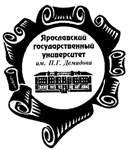 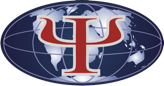 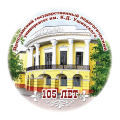 Психологических НаукФакультет психологииЯрославскогогосударственного университета им. П.Г.ДемидоваЯрославский государственный педагогический университетУважаемый (ая)________________________________________________ !!!    Организационный комитет приглашает Вас принять участие в работе  19-го Международного  Конгресса «Психология XXI столетия (Новиковские чтения)», посвященного 70-летию профессора Петренко В.Ф.,  который будет проходить   с 18 по 20 мая 2018 года в г. Ярославле.      Организаторы Симпозиума: Международная Академия Психологических Наук, Ярославский государственный университет, Российское Психологическое   Общество, Ярославское отделение РПО, Институт Психологии РАН, Ярославский государственный педагогический университет. 18 мая   2018 года на вокзале Ярославль-Главный в 17.00  Вас ожидает транспорт с символикой Конгресса.      Регистрация участников:18  мая  с 9.00 до 21.00 - в санатории “Ясные Зори ” по адресу: 150501, Ярославская обл., Ярославский р-н, пос.Туношна, сан. "Ясные зори"Конгресс начинает работу 19 мая  в 10.00 в Хрустальном зале санатория “Ясные Зори”.     Работу Конгресса планируется организовать по следующим основным направлениям:Методология современной психологии: Многомерность категории практики  (рук. профессора Карпов А.В., Мазилов В.А., Петренко В.Ф.)Теория и метод в психологии: в поисках общей теории - интегративная парадигма психологии: теория и метод (рук. профессора Козлов В.В., Клюева Н.В., Янчук В.А,)Практические методы в современной психологии  (рук. профессора Кашапов С.М., Конева Е.В., Поваренков Ю.П., Субботина Л.Ю, Турчин А.С.,  доцент  Урываев В.А.)Наряду с секционной работой по основным направлениям, планируется организация внесекционных форм – симпозиумов, дискуссий, круглых столов, воркшопов ведущих психологов России. Форму заявки высылаем. Конгресс будет построен в содержательном отношении на обсуждении материалов сборников, которые будет издаваться до начала Конгресса. 1. «Вестник интегративной психологии» - статьи объемом до 3 стр. необходимо представить до 15 апреля   2018 г. по электронной почте: E-Mail: novkoz@rambler.ru  2. «Методология современной психологии»  (объем до 15 стр.). Статьи обязательно должны сопровождаться авторской справкой  (ФИО полностью, научную степень, ученое звание, место работы и должность), а также название, аннотацию, ключевые слова на английском и на русском языках - статьи необходимо представить до 15 апреля   2018 г. по электронной почте профессора В.В.Козлова : E-Mail: kozlov@zi-kozlov.ru.  3.  Журнал «ЧФ: Социальный психолог» (объем до 10 стр.). Статьи обязательно должны сопровождаться авторской справкой  (ФИО полностью, научную степень, ученое звание, место работы и должность), а также название, аннотацию, ключевые слова на английском и на русском языках - статьи необходимо представить 15 апреля   2018 г. по электронной почте профессора В.В.Козлова : E-Mail: kozlov@zi-kozlov.ru. Все публикации бесплатныОрганизационный взнос для участников Симпозиума составляет:     Граждане РФ, ближнего зарубежья  - 2000 руб.     Студенты и аспиранты  - 1000 руб.     Представители дальнего зарубежья – 75 долларов США     Оплата организационного взноса может быть произведена непосредственно в момент регистрации на Конгрессе       Ориентировочная  стоимость проживания и питания в санатории “Ясные зори”  1700 руб. в сутки.Председатель КонгрессаПрезидент МАПН,доктор психологических наук, профессор   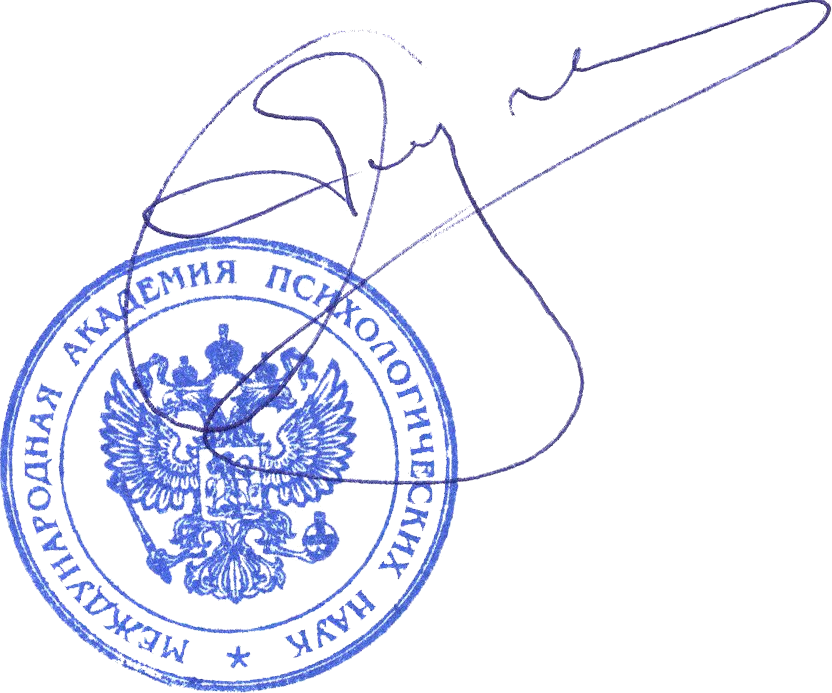                                                                                                                    В. В. Козлов В соответствии с решением Международного Конгресса (Ярославль,  2001 г.)Международная Академия Психологических наукобъявляет конкурс на звание «Лучший психолог России»Отбор победителей конкурса производится решением жюри в составе:Председатель - президент МАПН, академик МАПН, доктор психологических наук, профессор,   зав. кафедрой социальной и политической  психологии ЯрГУ Козлов В.В.Зам. Председателя – вице-президент,  член президиума  МАПН, академик МАПН, член корреспондент РАО, доктор психологических наук, профессор  Карпов А.В.Члены жюри:Кашапов М.М. – академик МАПН, доктор психологических наук, профессорКлюева  Н.В.- академик МАПН, доктор психологических наук, профессорМазилов В.А. - академик МАПН, доктор психологических наук, профессорПетренко В.Ф.-  академик МАПН,  член-корреспондент РАН, доктор психологических наук, профессорСубботина Л.Ю. - академик МАПН, доктор психологических наук, профессорНаграждение дипломами и ценными подарками будет производиться во время пленарного заседания Международного Конгресса Конкурсанты должны предоставить до 30 апреля 2018 года.Список научных трудов (за последние 5 лет).Список аспирантов, соискателей и докторантов, успешно защитивших ученые степени.Представление на конкурс  факультета, института, научного,  образовательного учреждения или иного научного сообщества (регионального отделения МАПН). Документы высылайте на электронный адрес kozlov@zi-kozlov.ru                                                                            Жюри.ЗАЯВКАна участие или выступление на Международном Конгрессе«Психология XXI столетия (Новиковские чтения)»Фамилия, имя, отчество________________________________________________________               Планируемое направление участия или выступления _____________________________                                                     Тема выступления, доклада, воркшопа (подчеркнуть)___________________________________________________________________________________________________________Индекс, адрес для почты_______________________________________________________________________________________________________________________________________
Ученая степень, звание_________________________________________________________Место работы__________________________________________________________________                                                                                                      _______________________________________________________________________________                                                                                                                                                         Телефон (факс) с кодом города___________________________________________________                                                                                                  E-mail _________________________________________________________________________ ЗАЯВКАна участие или выступление на Международном Конгрессе«Психология XXI столетия (Новиковские чтения)»Фамилия, имя, отчество________________________________________________________               Планируемое направление участия или выступления _____________________________                                                     Тема выступления, доклада, воркшопа (подчеркнуть)___________________________________________________________________________________________________________Индекс, адрес для почты_______________________________________________________________________________________________________________________________________
Ученая степень, звание_________________________________________________________Место работы__________________________________________________________________                                                                                                      _______________________________________________________________________________                                                                                                                                                         Телефон (факс) с кодом города___________________________________________________                                                                                                  E-mail _________________________________________________________________________ЗАЯВКАна участие или выступление на Международном Конгрессе«Психология XXI столетия (Новиковские чтения)»Фамилия, имя, отчество________________________________________________________               Планируемое направление участия или выступления _____________________________                                                     Тема выступления, доклада, воркшопа (подчеркнуть)___________________________________________________________________________________________________________Индекс, адрес для почты_______________________________________________________________________________________________________________________________________
Ученая степень, звание_________________________________________________________Место работы__________________________________________________________________                                                                                                      _______________________________________________________________________________                                                                                                                                                         Телефон (факс) с кодом города___________________________________________________                                                                                                  E-mail _________________________________________________________________________